(2)	(1)Sodium Lamp“Pass the Sodium” “…Please!” “Dang! Salty or nah?!”What is Sodium?It’s an element on the periodic Table, represented by the Chemical Symbol NaSodium is an element within what most know as table saltSodium is actually deadly poisonous to humans when consumed by itself and can ignite when in contact with WATER!Where is the word “Sodium” from?It comes from the English Word “soda” and from the Medieval Latin word “sodanum” which means “headache remedy”.So what’s it used for?The Earth uses it to compromise over 26% of its crust.It is used in the processing of titanium, sodium peroxide, sodium cyanide, and sodium hydride.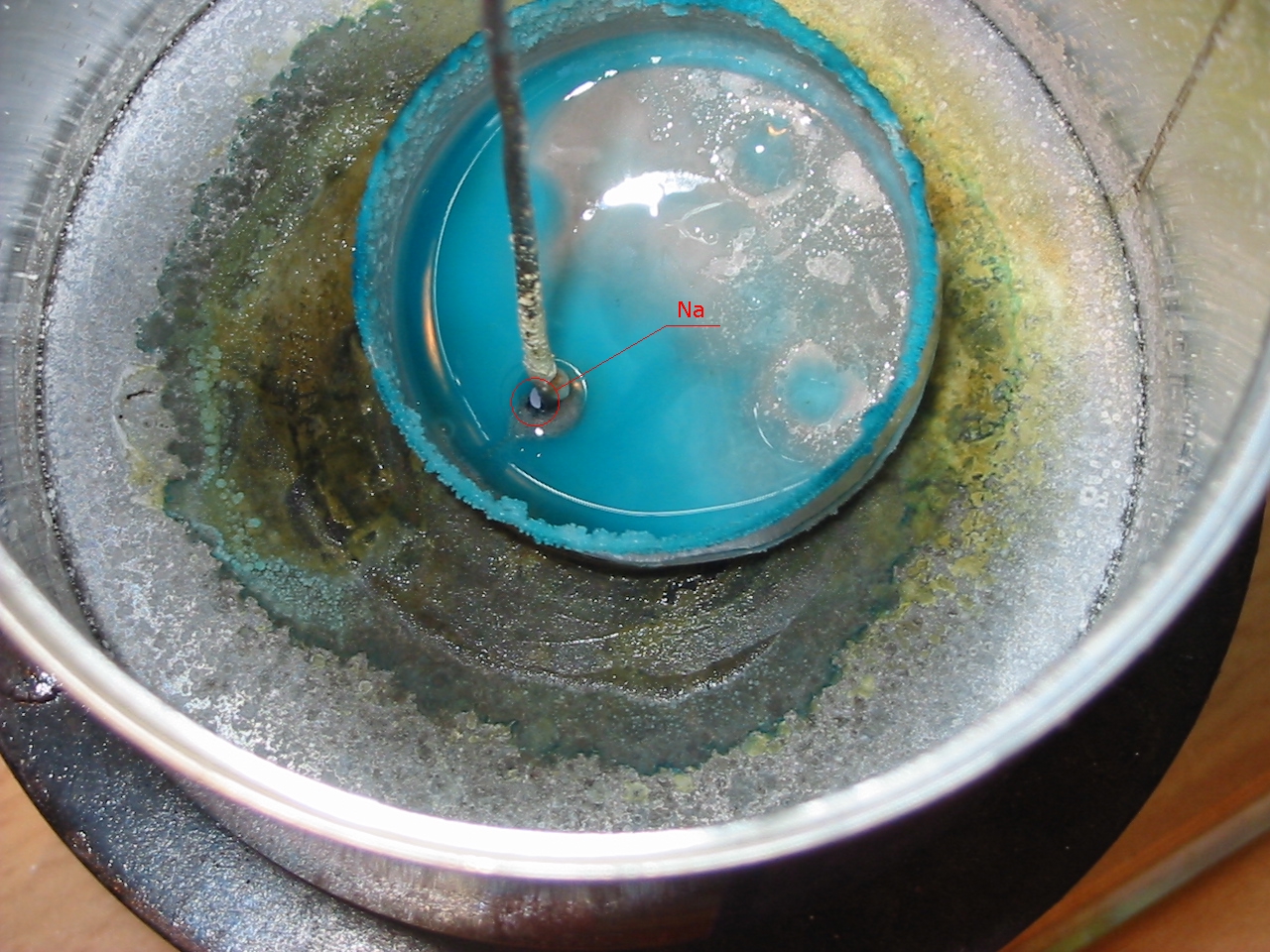 Sodium helps form Baking Soda’s chemical compound.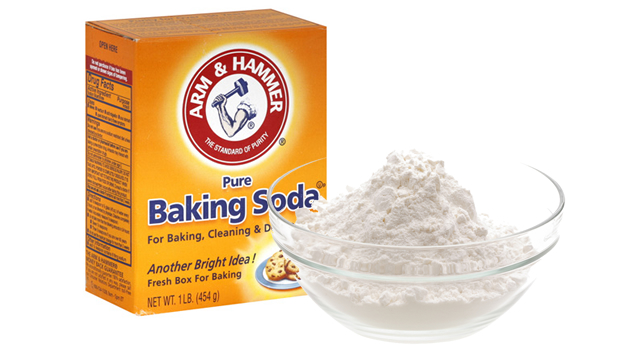 Atomic Model and Periodic Table SquareHow Else do we use Sodium?Table SaltSodium Vapor used to make yellow lights in streetlights.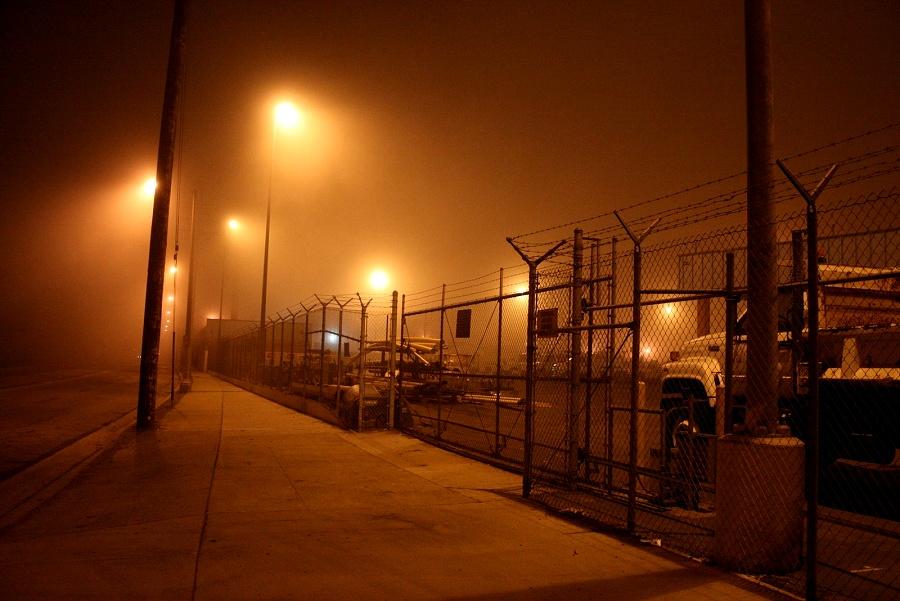 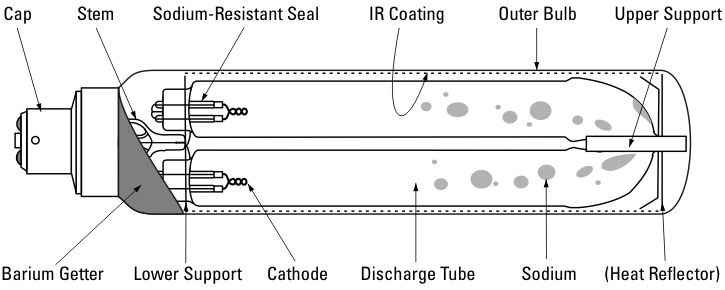 Caustic Soda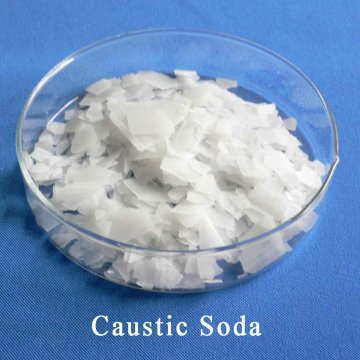 